Руководствуясь статьями 100,121 Бюджетного кодекса Российской Федерации, Федеральным законом от 06.10.2003 г. № 131-ФЗ «Об общих принципах организации местного самоуправления в Российской Федерации» П О С Т А Н О В Л Я Ю:           1. Внести изменения и дополнения в Порядок ведения муниципальной долговой книги Администрации Благовещенского поссовета Благовещенского района Алтайского края на очередной финансовый год, утвержденный  постановлением Администрации Благовещенского поссовета Благовещенского района Алтайского края от 27.12.2019 года № 676 (далее- Порядок) следующего содержания:           1.1 Пункт 1.4. Порядка изложить в следующей редакции: «1.4. Долговые обязательства муниципального образования (далее – долговые обязательства), входящие в состав муниципального долга Администрации Благовещенского поссовета Благовещенского района Алтайского края, могут существовать в виде обязательства по:1) ценным бумагам муниципального образования (муниципальным ценным бумагам);2) бюджетным кредитам, привлеченным в бюджет муниципального образования от других бюджетом бюджетной системы Российской Федерации;3) кредитам, полученным муниципальным образованием от кредитных организаций;4) гарантиям муниципального образования (муниципальным гарантиям).Долговые обязательства муниципального образования не могут существовать в иных видах, за исключением предусмотренных настоящим пунктом.В объем муниципального долга включаются:1) номинальная сумма долга по муниципальным ценным бумагам;2) объем основного долга по бюджетным кредитам, привлеченным в местный бюджет;3) объем основного долга по кредитам, полученным муниципальным образованием;4) объем обязательств, вытекающих из муниципальных гарантий; 5) объем иных (за исключением указанных) непогашенных долговых обязательств муниципального образования.  Долговые обязательства могут быть краткосрочными (менее одного года), среднесрочными (от одного года до пяти лет) и долгосрочными (от пяти до 10 лет включительно)».          1.2. Пункт 2.5. Порядка изложить в следующей редакции: «п. 2.5. Информация о долговых обязательствах (за исключением обязательств по государственным гарантиям субъекта Российской Федерации или муниципальным гарантиям) вносится указанными органами в государственную долговую книгу субъекта Российской Федерации или муниципальную долговую книгу в срок, не превышающий пяти рабочих дней с момента возникновения соответствующего обязательства».           2. Обнародовать настоящее постановление в установленном законом порядке.           3. Контроль за исполнением настоящего постановления возложить на руководителя финансового органа Администрации Благовещенского поссовета (О. А. Василиженко).Глава АдминистрацииБлаговещенского поссовета                                                           Н. Н. Князева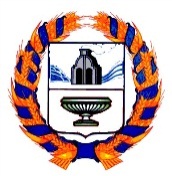 АДМИНИСТРАЦИЯ БЛАГОВЕЩЕНСКОГО ПОССОВЕТАБЛАГОВЕЩЕНСКОГО РАЙОНА АЛТАЙСКОГО КРАЯАДМИНИСТРАЦИЯ БЛАГОВЕЩЕНСКОГО ПОССОВЕТАБЛАГОВЕЩЕНСКОГО РАЙОНА АЛТАЙСКОГО КРАЯ                                     П О С Т А Н О В Л Е Н И Е                                     П О С Т А Н О В Л Е Н И Е08.08.2022                                                № 182р.п. Благовещенкар.п. Благовещенка